GOOD MORNING JVS – Here are your DAILY ANNOUNCEMENTS for Monday, February 10thTOURS February 11th – 100 8th graders from Midview Middle School in morning labs February 14th - 150 Firelands 8th graders in morning labsOn-Line Credit Recovery registration has been extended.  Seniors, please make sure you signed up for credit recovery.  This is your last chance to make up credits before graduation.  On-line class orientation will be held on Thursday Feb. 13th.   Passes will be distributed to your first period Teachers.The Ohio Department of Transportation will be here during lunch periods recruiting for Highway Maintenance Workers. All students, especially in the building trades and automotive, are welcome to apply. Starting TODAY and running through February 12th, the SkillsUSA Local Chapter Officers will be selling candy grams.  For the mere price of $2, you are able to send a card and candy to your crush, friend, staff member, or maybe even that special someone. They will be delivered on Valentine’s Day to your special people. You are able to leave your name or send it anonymously. LOOK FOR US at a table in the main lobby during your lunch periods!  Proceeds of this fundraiser will be donated to the Lorain County APL.  Don’t forget to bring your money! 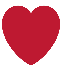 ASSOCIATE SCHOOL NEWS:   COPIES OF DAILY ANNOUNCEMENTS FROM THE ASSOCIATE SCHOOLS CAN BE SEEN IN THE DISPLAY CASES IN QUARRY ROOM B AND ON THE ANNOUNCEMENT APP ON STUDENT IPADS.AVON:  Avon juniors will have a meeting in the Tech Center at 8 a.m. on Wednesday, February 12th.CLEARVIEW:    There is a pep rally on Thursday, February 13th.  The bus will be here at 1:30 p.m.COLUMBIA:  Columbia students have an early dismissal at 1:10 on February 12th.ELYRIA:  Elyria Juniors will have a meeting tomorrow, February 11 at 8:00 in the Tech Center. KEYSTONE:   Keystone Seniors: The Keystone Educational Endowment Program has a $1,000 scholarship for a JVS senior. The deadline for this application is February 18th. Copies of the scholarship application are available in Student Services. Please take advantage of this great opportunity! See display case for senior slideshow information.MIDVIEW:  Midview Juniors will have a meeting on February 12, 2020 at 8:00 am In Lecture Room B.NORTH RIDGEVILLE:  Please check display case for Winter dance information.WELLINGTON:  Wellington Seniors interested in posting a Senior Quote for the Yearbook, required forms are available in JVS Student Services.  The official forms are due by Feb. 28th, 2020.AND FOR LUNCH TODAY:  Italian Sausage sub, Philly steak melt, turkey bacon sub, chicken Caesar salad, and French fries